Course unitDescriptor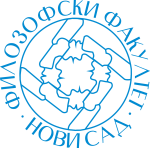 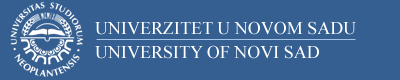 Course unitDescriptorFaculty of PhilosophyFaculty of PhilosophyGENERAL INFORMATIONGENERAL INFORMATIONGENERAL INFORMATIONGENERAL INFORMATIONStudy program in which the course unit is offeredStudy program in which the course unit is offeredKomparativna književnostKomparativna književnostCourse unit titleCourse unit titleNoć u modernom svetskom pesništvu Noć u modernom svetskom pesništvu Course unit codeCourse unit codeKK029KK029Type of course unit Type of course unit ObavezanObavezanLevel of course unitLevel of course unitOsnovne studijeOsnovne studijeField of Study (please see ISCED)Field of Study (please see ISCED)0232, Književnost i jezik (komparativna književnost)0232, Književnost i jezik (komparativna književnost)Semester when the course unit is offeredSemester when the course unit is offeredzimskizimskiYear of study (if applicable)Year of study (if applicable)44Number of ECTS allocatedNumber of ECTS allocated33Name of lecturer/lecturersName of lecturer/lecturersdoc. dr Sonja Veselinovićdoc. dr Sonja VeselinovićName of contact personName of contact persondr Stevan Bradićdr Stevan BradićMode of course unit deliveryMode of course unit deliveryDirektna nastavaDirektna nastavaCourse unit pre-requisites (e.g. level of language required, etc)Course unit pre-requisites (e.g. level of language required, etc)PURPOSE AND OVERVIEW (max 5-10 sentences)PURPOSE AND OVERVIEW (max 5-10 sentences)PURPOSE AND OVERVIEW (max 5-10 sentences)PURPOSE AND OVERVIEW (max 5-10 sentences)Upoznavanje studenata sa jednim od glavnih motiva u modernom svetskom pesništvu Upoznavanje studenata sa jednim od glavnih motiva u modernom svetskom pesništvu Upoznavanje studenata sa jednim od glavnih motiva u modernom svetskom pesništvu Upoznavanje studenata sa jednim od glavnih motiva u modernom svetskom pesništvu LEARNING OUTCOMES (knowledge and skills)LEARNING OUTCOMES (knowledge and skills)LEARNING OUTCOMES (knowledge and skills)LEARNING OUTCOMES (knowledge and skills)Osposobljavanje za samostalni rad na tekstovima, relaciono tumačenje i vrednovanje Osposobljavanje za samostalni rad na tekstovima, relaciono tumačenje i vrednovanje Osposobljavanje za samostalni rad na tekstovima, relaciono tumačenje i vrednovanje Osposobljavanje za samostalni rad na tekstovima, relaciono tumačenje i vrednovanje SYLLABUS (outline and summary of topics)SYLLABUS (outline and summary of topics)SYLLABUS (outline and summary of topics)SYLLABUS (outline and summary of topics)Teporijska nastava: problematika noći u Hesiodovoj Teogoniji, predsokratovskoj i poslesokratovskoj filozofiji i teologiji. Metafizički smisao noći u Noćnim mislima Edvarda Janga. Svetska noć u pesništu Fridriha Helderlina. Novalisove Himne noći i uništenje individuacije. Ničeova noćna pesma i stradanje pojedinca. Praktična nastava: tumačenje i rad na pesničkim tekstovima. Teporijska nastava: problematika noći u Hesiodovoj Teogoniji, predsokratovskoj i poslesokratovskoj filozofiji i teologiji. Metafizički smisao noći u Noćnim mislima Edvarda Janga. Svetska noć u pesništu Fridriha Helderlina. Novalisove Himne noći i uništenje individuacije. Ničeova noćna pesma i stradanje pojedinca. Praktična nastava: tumačenje i rad na pesničkim tekstovima. Teporijska nastava: problematika noći u Hesiodovoj Teogoniji, predsokratovskoj i poslesokratovskoj filozofiji i teologiji. Metafizički smisao noći u Noćnim mislima Edvarda Janga. Svetska noć u pesništu Fridriha Helderlina. Novalisove Himne noći i uništenje individuacije. Ničeova noćna pesma i stradanje pojedinca. Praktična nastava: tumačenje i rad na pesničkim tekstovima. Teporijska nastava: problematika noći u Hesiodovoj Teogoniji, predsokratovskoj i poslesokratovskoj filozofiji i teologiji. Metafizički smisao noći u Noćnim mislima Edvarda Janga. Svetska noć u pesništu Fridriha Helderlina. Novalisove Himne noći i uništenje individuacije. Ničeova noćna pesma i stradanje pojedinca. Praktična nastava: tumačenje i rad na pesničkim tekstovima. LEARNING AND TEACHING (planned learning activities and teaching methods) LEARNING AND TEACHING (planned learning activities and teaching methods) LEARNING AND TEACHING (planned learning activities and teaching methods) LEARNING AND TEACHING (planned learning activities and teaching methods) komparativna metoda, interaktivna metoda komparativna metoda, interaktivna metoda komparativna metoda, interaktivna metoda komparativna metoda, interaktivna metoda REQUIRED READINGREQUIRED READINGREQUIRED READINGREQUIRED READINGEdvard Jang, Noćne misliFridrih Helderlin, Izbor iz poezijeNovalis, Izbor iz poezijeFridrih Niče, Tako je govorio zaratustraSreten Marić, Ogledi 1, Sremski Karlovci, 1998.Zoran Gluščević, Novalis kosmički arhitekt sladostrašća, Beograd, 1964.Danko Grlić, Smisao i sudbina filozofije Fridriha Ničea, Zagreb, 1983Martin Hajdeger, Pevanje i mišljenje, Beograd, 1984Edvard Jang, Noćne misliFridrih Helderlin, Izbor iz poezijeNovalis, Izbor iz poezijeFridrih Niče, Tako je govorio zaratustraSreten Marić, Ogledi 1, Sremski Karlovci, 1998.Zoran Gluščević, Novalis kosmički arhitekt sladostrašća, Beograd, 1964.Danko Grlić, Smisao i sudbina filozofije Fridriha Ničea, Zagreb, 1983Martin Hajdeger, Pevanje i mišljenje, Beograd, 1984Edvard Jang, Noćne misliFridrih Helderlin, Izbor iz poezijeNovalis, Izbor iz poezijeFridrih Niče, Tako je govorio zaratustraSreten Marić, Ogledi 1, Sremski Karlovci, 1998.Zoran Gluščević, Novalis kosmički arhitekt sladostrašća, Beograd, 1964.Danko Grlić, Smisao i sudbina filozofije Fridriha Ničea, Zagreb, 1983Martin Hajdeger, Pevanje i mišljenje, Beograd, 1984Edvard Jang, Noćne misliFridrih Helderlin, Izbor iz poezijeNovalis, Izbor iz poezijeFridrih Niče, Tako je govorio zaratustraSreten Marić, Ogledi 1, Sremski Karlovci, 1998.Zoran Gluščević, Novalis kosmički arhitekt sladostrašća, Beograd, 1964.Danko Grlić, Smisao i sudbina filozofije Fridriha Ničea, Zagreb, 1983Martin Hajdeger, Pevanje i mišljenje, Beograd, 1984ASSESSMENT METHODS AND CRITERIAASSESSMENT METHODS AND CRITERIAASSESSMENT METHODS AND CRITERIAASSESSMENT METHODS AND CRITERIAUsmeni ispitUsmeni ispitUsmeni ispitUsmeni ispitLANGUAGE OF INSTRUCTIONLANGUAGE OF INSTRUCTIONLANGUAGE OF INSTRUCTIONLANGUAGE OF INSTRUCTIONSrpskiSrpskiSrpskiSrpski